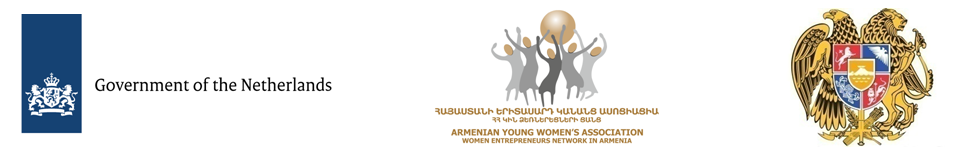 «Կանանց մասնակցության խրախուսումը տեղական մակարդակում՝ սոցիալական ձեռներեցության միջոցով» ծրագիր «Կանանց մասնակցության խրախուսումը տեղական մակարդակում՝ սոցիալական ձեռներեցության միջոցով» ծրագիր 2017թ. նոյեմբերից «Հայաստանի երիտասարդ կանանց ասոցիացիա» (ՀԵԿԱ) հասարակական կազմակերպության կողմից իրականացվում է «Կանանց մասնակցության խրախուսումը տեղական մակարդակում՝ սոցիալական ձեռներեցության միջոցով» ծրագիրը: Ծրագիրը ֆինանսավորվում է Նիդերլանդների Կառավարության կողմից:  Ծրագրի տևողությունը 17 ամիս է: «Կանանց մասնակցության խրախուսումը տեղական մակարդակում՝ սոցիալական ձեռներեցության միջոցով» ծրագրի նպատակն է` բարձրացնել կանանց մասնակցությունը սոցիալական, քաղաքական և տնտեսական ոլորտներում` զարգացնելով նրանց հմտություններն ու կարողությունները, աջակցելով ինքնավստահության բարձրացմանն ու մոտիվացմանը:Ծրագրի շրջանակներում ընտրված համայնքների համար իրականացվել են կարողությունների զարգացման եռօրյա դասընթացներ (1-ին փուլ), որոնց նպատակն է` ՀՀ մարզերում բարձրացնել կանանց մասնակցությունը սոցիալական, քաղաքական և տնտեսական ոլորտներում` կանանց ձեռնարկատիրական հմտությունների և գիտելիքների զարգացման միջոցով:Ծրագիրն իրականացվում է ՀՀ ողջ տարածքում: Ծրագրի արդյունքում ՀՀ բոլոր մարզերում (ներառյալ Երևան քաղաքը) ձևավորվել է թվով 24 կանանց խորհուրդ՝ խորհուրդների մեջ ներառված են ավելի քան 120 կին :Ծրագրի կարևոր բաղադրիչներից է սոցիալական ձեռնարկությունների ստեղծման համար անցկացվող դրամաշնորհային ծրագրերի մրցույթը մինչև €1000:  Սոցիալական նախաձեռնությունների իրականացման դրամաշնորհային ծրագրերի մրցույթին մասնակցելու համար անհրաժեշտ է լրացնել սոցիալական նախաձեռնությունների դրամաշնորհի հայտը՝ մինչև ս.թ. նոյեմբերի  22-ը:Դրամաշնորհային ծրագրերի մրցույթին կարող են մասնակցել  ՀՀ  Արագածոտնի մարզի, գ. Արտենիի կանանց խորհուրդնները, ովքեր մասնակցել են ծրագրի  առնվազն առաջին փուլի դասընթացներին: §ԿԱՆԱՆՑ ՄԱՍՆԱԿՑՈՒԹՅԱՆ ԽՐԱԽՈՒՍՈՒՄԸ ՏԵՂԱԿԱՆ ՄԱԿԱՐԴԱԿՈՒՄ՝ ՍՈՑԻԱԼԱԿԱՆ ՁԵՌՆԵՐԵՑՈՒԹՅԱՆ ՄԻՋՈՑՈՎ» ԾՐԱԳԻՐՍՈՑԻԱԼԱԿԱՆ ՁԵՌՆԱՐԿՈՒԹՅՈՒՆՆԵՐԻ ԴՐԱՄԱՇՆՈՐՀԻ ՀԱՅՏ<<ԾՐԱԳՐԻ ԱՆՎԱՆՈՒՄԸ>>ԾՐԱԳԻՐԸ ՆԵՐԿԱՅԱՑՆՈՂ ԿԱՆԱՆՑ ԽՈՐՀՈՒՐԴ.(Անհրաժեշտ է ներկայացնել, որ մարզը և համայնք է ներկայացնում տվյալ կանանց խորհուրդը, թվարկել անդամներին և ծրագիրը ներկայացնողին՝ լիդերին) ԾՐԱԳՐԻ ԻՐԱԿԱՆԱՑՄԱՆ ԺԱՄԿԵՏՆԵՐ(Նշեք այն ժամկետները, որն անհրաժեշտ է դրամաշնորհի հատկացման արդյունքում ծրագիրն իրականացնելու համար)Ո՞Ր ՀԱՄԱՅՆՔՈՒՄ Է ԻՐԱԿԱՆԱՑՎԵԼՈՒ ԾՐԱԳԻՐԸ.(Նշել այն համայնք(ներ)ը, որտեղ իրականացվելու է ծրագիրը)ԾՐԱԳՐԻ ՀԱԿԻՐՃ ՆԿԱՐԱԳՐՈՒԹՅՈՒՆԸ(Նկարագրել ի՞նչ եք նախատեսում անել սոցիալական ձեռնարկության շրջանակներում)ՄԱՐՔԵԹԻՆԳԱՅԻՆ ՊԼԱՆ ԱՊՐԱՆՔԻ/ԾԱՌԱՅՈՒԹՅԱՆ ՄՐՑՈՒՆԱԿՈՒԹՅԱՆ ԳՆԱՀԱՏՈՒՄ(Նկարագրեք, թե ինչով է ձեր ապրանքը/ծառայությունը յուրահատուկ, նորարար և մրցունակ շուկայում)ՇՈՒԿԱՅԻ ՎԵՐԼՈՒԾՈՒԹՅՈՒՆ(Հարցումների, վերլուծությունների արդյունքում ներկայացրեք շուկայի պահանջարկը և հաշվի առնելով ձեր կարողություններն ու հնարավորությունները ներկայացրեք շուկայում ձեր մասնակցության չափը)ՎԱՃԱՌՔԻ ԳԻՆ(Ներկայացրեք 1 միավոր ապրանքի/ծառայության վաճառքի գինը)ՎԱՃԱՌՔԻ ԾԱՎԱԼՆԵՐԻ ԿԱՆԽԱՏԵՍՈՒՄ(Ըստ ամիսների ներկայացրեք վաճառքի ծավալների կանխատեսումը)                                                                                                                        ՀՀ դրամՄԱՐՔԵԹԻՆԳԱՅԻՆ ՌԱԶՄԱՎԱՐՈՒԹՅՈՒՆ(Ինչպե՞ս և ի՞նչ միջոցներով եք նախատեսում իրականացնել ապրանքի/ծառայության վաճառքները)ԿԱԶՄԱԿԵՐՊՄԱՆ ԵՎ ԿԱՌԱՎԱՐՄԱՆ ՊԼԱՆ  ՍՈՑԻԱԼԱԿՆԱ ՁԵՌՆԱՐԿՈՒԹՅԱՆ ԻՐԱՎԱԿԱՆ ԿԱՐԳԱՎԻՃԱԿԸ(Ներկայացրեք ինչպիսի իրավական ձև է ունենալու ՍՁ-ն՝ ՍՊԸ, Ա/Ձ և այլն) ՍՈՑԻԱԼԱԿԱՆ ՁԵՌՆԱՐԿՈՒԹՅԱՆ ԿԱՌՈՒՑՎԱԾՔԸ(Ներկայացրեք ՍՁ-ի կառուցվածքը, պաշտոնները և աշխատակիցներին, որոնք ներգրավված են լինելու ՍՁ գործունեության մեջ)ԱՐՏԱԴՐԱԿԱՆ ՊԼԱՆ ԱՐՏԱԴՐՈՒԹՅՈՒՆ(Ներկայացրեք ձեր ՍՁ-ի արտադրական գործընթացը) ՀԻՄՆԱԿԱՆ ՄԻՋՈՑՆԵՐ(Ներկայացրեք այն հիմնական միջոցները, որոնք անհրաժեշտ են ՍՁ գործունեությունն իրականացնելու համար) ՇԱՀՈՒԹԱԲԵՐՈՒԹՅՈՒՆ(Անհրաժեշտ է նշել շահութաբերության կանխատեսումը 1 տարվա համար արտահայտված ՀՀ դրամով)ԱՐԴՅՈՒՆՔ, ՍՈՑԻԱԼԱԿԱՆ ԱԶԴԵՑՈՒԹՅՈՒՆ(Անհրաժեշտ է նշել այն արդյունքը, որը կստանա համայնքը, շահառուները)ՄԱՍՆԱԿՑՈՒԹՅՈՒՆ(Նշեք այն ֆորմալ և ոչ ֆորմալ խմբերին, որոնք ներգրավված են լինելու ծրագրի իրականացման մեջ)16.1 Նշեք  կանանց խորհրդի անդամների կողմից ներգրավվածությունը (ով ինչի համար է պատասխանատու)  ԿԱՅՈՒՆՈՒԹՅՈՒՆ, ՇԱՐՈՒՆԱԿԱԿԱՆՈՒԹՅՈՒՆ(Նշեք ծրագրի իրականացումից հետո շարունակականությունն ու կայունությունն ապահովող միջոցառումները): ՄԱՍՀԱՆՈՒՄ(Անհրաժեշտ է նշել ստացված զուտ շահույթից մասհանումների տոկոսային հարաբերությունն  ուղղված սոցիալական ազդեցությանը)ԱՆՎԱՆՈՒՄ1-ին ամիս2-րդ ամիս3-րդ ամիս4-րդ ամիս5-րդ ամիս6-րդ ամիս7-րդ ամիս8-րդ ամիս9-րդ ամիս10-րդ ամիս11-րդ ամիս12-րդ ամիսՀիմնականմիջոցներՁեռք բերման աղբյուրներըԸնդհանուր արժեքըԸնդհանուր արժեքըՀիմնականմիջոցներՁեռք բերման աղբյուրներըՍեփական միջոցներԴրամաշնորհի միջոցներԸնդամենըԸնդամենը